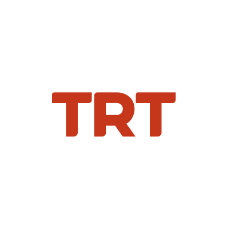 Basın Bülteni		                                                                                             	04.08.2021											Kesişme: İyi ki Varsın ErenGösterim Tarihi: 01 Ocak 2022Dağıtım: CGV Mars DağıtımYapım: Dijital SanatlarMüzik: Fahir AtakoğluSenaryo: Mert Dikmen, Özer Feyzioğlu, Alper UyarYapımcı: Mustafa UsluYönetmen: Özer FeyzioğluOyuncular: İsmail Hacıoğlu (Jandarma Astsubay Kıdemli Başçavuş Ferhat Gedik), Rahman Başel, Alayça Öztürk (Cemile Gedik), Mutlunur Lafçı, Emir Çiçek, Abdülkadir ÖmürKonu:Trabzon'un Maçka ilçesinde terör örgütü PKK'lı teröristler tarafından şehit edilen Eren Bülbül ve Jandarma Astsubay Kıdemli Başçavuş Ferhat Gedik’in hayatı. İki şehidin hayat hikâyesi, ülkemizde yaşanan terör gerçeği, Anadolu ve Karadeniz’deki çetin yaşam şartlarıyla amansızca mücadele eden çalışkan, fedakâr, sevgi yüklü ailelerin yaşamlarından kesitler.